LOYOLA COLLEGE (AUTONOMOUS), CHENNAI – 600 034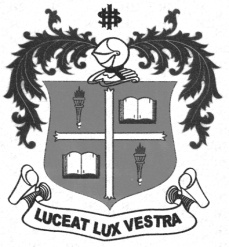 B.Sc. DEGREE EXAMINATION – STATISTICSFIFTH SEMESTER – NOVEMBER 2012ST 5507/5503 - COMPUTATIONAL STATISTICS                 Date : 08/11/2012 	Dept. No.	        Max. : 100 Marks                 Time : 9:00 - 12:00 	                                             Answer any THREE of the following questions:				1. (a) A study of randomly selected motor-cycle accidents and drivers who use cellular phones provided the following data. Based on the following data, does it appear that use of cellular phones affects driving safety?                                                                   (15)                                                                         Had Accidents               Had no AccidentsCell phones used                                                    23                                   282Cell phones not used                                              46                                   407 (b)  Find an α level Likelihood Ratio Test of     against based on a sample of size 10 from, where both µ and σ2  are unknown. If the observed value of sample mean and variance are 0.6 and 0.36 respectively, should the hypothesis H0  be accepted or rejected?       (18)2) a) From the following informations, Compare the precision of Systematic Sample, Simple Random Sampling and Stratified sampling.b).	A sample of 40 students is to be drawn from a population of two hundred students belonging to A&B localities. The mean & standard deviation and their heights are given belowDraw a sample for each locality using proportional allocationObtain the variance of the estimate of the population mean under proportional allocation.								(16+ 17) (a) Compute index number for the given data using the following methods (i)           Laspeyre’s  method,  (ii) Passche’s method and (iii) fisher’s ideal formula   		    (8)          (b) Change the base year 2000 to 2003 and rewrite the series of index numbers in the                  following data:												(5)            (c) Calculate the seasonal indices by the method of least squares from the following data:                (Multiplicative model)								(20) (a) A Vendor of milk products produces and sells low fat dry milk to a company that uses it to produce baby formula. In order to determine the fat content of the milk, both the company and the vendor take a sample from each lot and test it for fat content in percent. 10 sets of paired results are :Test  against, using a paired t test with the differences. Let.  (D=X-Y)   (20)(b)  Let  be a random sample from. Test  against.   Find the Uniformly Most Powerful Test.                      (13) (a)  The following  are the weight gains (in pounds) of two random samples of young Indians fed on two different diets but otherwise kept under identical conditions:  Use U test at 0.01 level of significance to test the null hypothesis that the two population samples are identical against the alternative hypothesis that on the average the second diet produces a greater gain in weight.     				(16)                     (b) The following are the speeds at which every fifth passenger car was timed at a certain         checkpoint: 46, 58, 60, 56, 70, 66, 48, 54, 62, 41, 39, 52, 45, 62, 53, 69, 65, 67, 76,         52, 52, 59, 59, 67, 51, 46, 61, 40, 43, 42, 77, 67, 63, 59, 63, 63, 72, 57, 59, 42, 56, 47,        62, 67, 70, 63, 66, 69 and 73. Test the null hypothesis of randomness at the 0.05 level        of significance.                                                                                                      (17)  **************Strata123456I283233353739II151617212225III234799IV579121415V252221171723LocalityTotal No.Of PeopleMean (Inches)S.D(Inches)A15053.55.4B5062.56.2Item (Rs.)Base yearBase yearCurrent yearCurrent yearPrice (in Rs)QuantityPrice (in Rs)QuantityFood12202022Rent40104212Clothing8501250Fuel20202422Others16202520Year200020012002200320042005200620072008Index100115120122125128130135140Exports of cotton textiles (million Rs.)Exports of cotton textiles (million Rs.)Exports of cotton textiles (million Rs.)Exports of cotton textiles (million Rs.)YearIIIIIIIV200171687971200276698274200374668480200476738478200578748682Lot no.12345678910Company test results(X)0.50.580.91.171.141.250.751.220.740.80Vendor test result (Y)0.790.710.820.820.730.770.720.790.720.91Diet I16.310.110.713.514.911.814.310.2Diet II21.323.815.419.61213.918.819.2Diet I1214.723.615.114.518.413.214Diet II15.320.114.818.920.721.115.816.2